 MYcÖRvZš¿x evsjv‡`k miKvi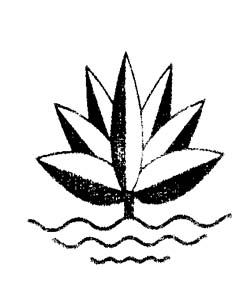  BDwbqb cwil` Kvh©¨vjq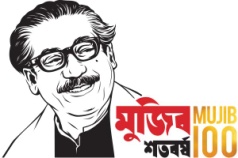 1bs bkiZcyi BDwbqb cwil`Dc‡Rjv: wPwiie›`i, †Rjv: w`bvRcyi|http://nashratpurup.dinajpur.gov.bd ¯§viK bs-bk/BDwc/wPwii/w`bvR/2022-                                                                                                  ZvwiLt ২০/০৯/২০২২Bs                                                                                                                                       গ্র্রাম পুলিশগণের তালিকা:ক্র:নং:ছবিনাম, পিতা/স্বামীর ও মাতার নামc`ex ও ইউনিয়নের নামঠিকানা(আবাসিক)জাতীয় পরিচয়পত্র নম্বরমোবাইল নংযদি থাকেমন্তব্য১২৩৪৫৬৭৯01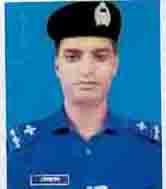 মো: মোস্তফা কামাল, পিতা-মো: আমির আলী, মাতা-মোছা: আনোয়ারা`dv`vi১নং নশরতপুরনশরতপুর২৭১৩০৬৩১০৮৪৪৬০১৭৫১৮৪৩৩৭২০১৯১৩০৩৫৬৭৭ 02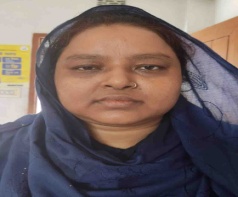 মোছা: নাছিমা ইয়াসমিন দুলালী,স্বামী-মো: আব্দুল হাসেম, মাতা-মোছা: সোবেদা খাতুনMÖvg cywjk১নং নশরতপুররানীপুর২৭১৩০৬৩০৯৯২৬২০১৭২৩৭০৫৮৩৭03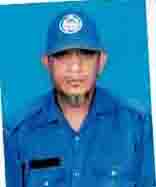 মো: আসলাম, পিতা-মো: আফাজ উদ্দিন, মাতা-মোছা: রেজিয়া খাতুনMÖvg cywjk১নং নশরতপুররানীপুর২৭১৩০৬৩১০০৭২০১৭৬৭০৩৪৩৩৫04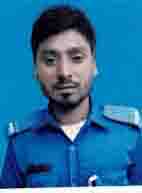 মো: আনসারুল, পিতা-মো: মাজেদ আলী, মাতা-মোছা: আছিয়া বেগমMÖvg cywjk১নং নশরতপুররানীপুর৮২০৬৭৮০৭১৩০১৯৮১১২৬২৯৯05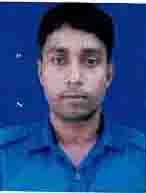 মো: সামসুল আলম, পিতা-মো: মজিবর রহমান, মাতা-মোছা: নুরজাহান বেগমMÖvg cywjk১নং নশরতপুরনশরতপুর২৭১৩০৬৩০৯৯১৪৯ ০১৭২২৫৬১০৫৪06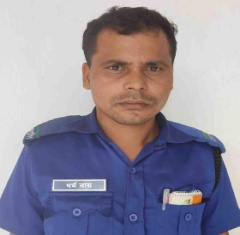 ধg©© চন্দ্র রায় পিতা-পুলিন চন্দ্র রায়, মাতা-মৃত জয়ন্তী রানী রায়MÖvg cywjk১নং নশরতপুরনশরতপুর২৭১৩০৬৩১০৪৫০৯০১৭৭৩৪৪৯৫৫৩07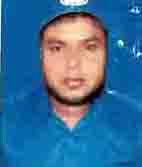 মো: রবিউল ইসলাম, পিতা-মো: আলিমদ্দিন, মাতা-মোছা: জুলেখাMÖvg cywjk১নং নশরতপুরনশরতপুর২৭১৩০৬৩১০৬৩১২০১৭৫৬১০৭৩৪৩08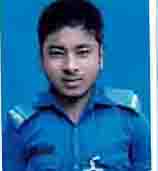 বিধান চন্দ্র রায় পিতা-ধীরেন চন্দ্র রায় মাতা-তৃপ্তি রানী রায়MÖvg cywjk১নং নশরতপুরনশরতপুর১০৩১৭৯৪৫৬১0174021524009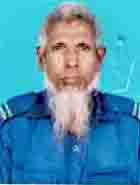 মো: তসলিম উদ্দীন, পিতা-মৃত আছির উদ্দিন, মাতা-মৃত মফিজন বেগমMÖvg cywjk১নং নশরতপুরদ: নশরতপুর২৭১৩০৬৩১১০০৪৭০১৭৬২৮৯২২৮৯১০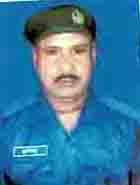 কার্তিক সরকার, পিতা-মৃত ব্রজমোহন সরকার, মাতা-রেনু বালা সরকারMÖvg cywjk১নং নশরতপুরদ: নশরতপুর২৭১৩০৬৩১১১০৫৫০১৭২৯৫৯৬২২৭